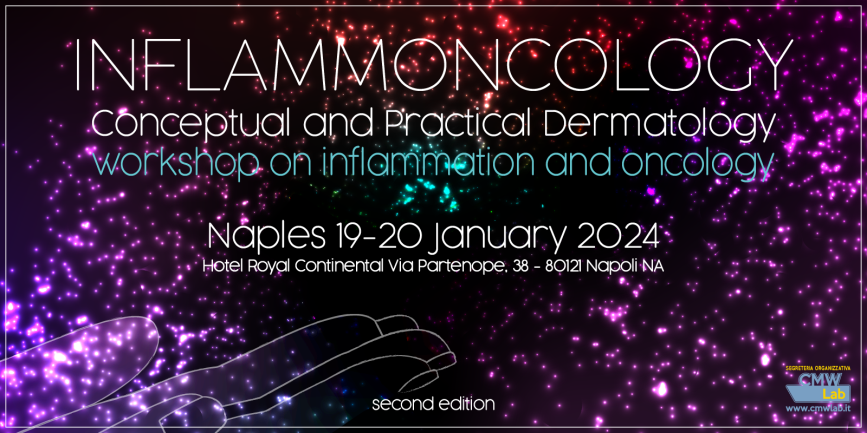 SCHEDA DI ISCRIZIONEDA INVIARE VIA MAIL A : segreteriaorganizzativa@cmwlab.itCOGNOME..........................................................................NOME.............................................................................LUOGO E DATA DI NASCITA…………………………………………………….. CODICE FISCALE………………………………………………….RESIDENTE IN VIA.......................................................................................CITTÀ......................................................TEL/FAX...............................................................................EMAIL..............................................................................PROFESSIONE :                MEDICO CHIRURGO          	 INFERMIERE     	 FARMACISTA                    BIOLOGO   SPECIALIZZAZIONE :  …………………………………………………………………………………………………………………………….RUOLO ATTUALMENTE RICOPERTO:         LIBERO PROFESSIONISTA	DIPENDENTE	CONVENZIONATO	QUOTA DI ISCRIZIONE ENTRO IL 20 NOVEMBRE 2023ISCRIZIONE SEMPLICE: € 150 + IVA (22%)ISCRIZIONE COMPLETA: € 200 + IVA (22%)* *il costo è comprensivo della partecipazione alla cena sociale del 19 Gennaio STUDENTI E SPECIALIZZANDI: ISCRIZIONE GRATUITAQUOTA DI ISCRIZIONE DOPO IL 20 NOVEMBRE 2023ISCRIZIONE SEMPLICE: € 200 + IVA (22%)ISCRIZIONE COMPLETA: € 250 + IVA (22%)* *il costo è comprensivo della partecipazione alla cena sociale del 19 Gennaio STUDENTI E SPECIALIZZANDI: ISCRIZIONE GRATUITAEvento ECM in corso di accreditamento presso il Ministero della Salute per medico chirurgo specialista in:Dermatologia e Venereologia, Reumatologia, Allergologia e Immunologia Clinica, Gastroenterologia, Pediatria, Chirurgia, Endocrinologia, Cardiologia, Ematologia, Oncologia, Farmacologia, Medici di Medicina Generale. Biologi, Farmacisti eInfermieri.Il pagamento della quota di iscrizione va effettuato versando la somma tramite bonifico bancario ed inviando la ricevuta contabile all'indirizzo e-mail segreteriaorganizzativa@cmwlab.it. Coordinate bancarie: Bper BancaIBAN IT70Z0538774791000043011113Intestato a Cmw Lab S.r.l.	 